DOMAČE BRANJE PRI SLOVENŠČINI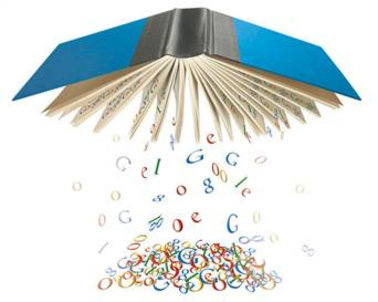 V ŠOLSKEM LETU 2019/ 20207. a  (Andrej Hromin) 1. JURČIČ, Josip: Domen (november 2019)2. MaCFAIRLANE, Aidan: Skrivni dnevnik mladega hipohondra (februar 2019)3. PARTLJIČ, Tone: Slišal sem, kako trava raste (maj 2020)7. b  (Mateja Naprudnik Praunseis) 1. JURČIČ, Josip: Jurij Kozjak  (do 30.11.2019)2. TOWNSEND, Sue: Skrivni dnevnik Jadrna Krta (do 02.03.2020)3. MAZZINI, Miha: Zvezde vabijo/KONC LORENZUTTI, Nataša: Avtobus ob treh (do 01.06.2020)7. c  (Mateja Naprudnik Praunseis) 1. MAZZINI, Miha: Zvezde vabijo/KONC LORENZUTTI, Nataša: Avtobus ob treh (do 30.11.2019)2. JURČIČ, Josip: Jurij Kozjak (do 02.03.2020)3. TOWNSEND, Sue: Skrivni dnevnik Jadrna Krta (do 01.06. 2020)8. razred (1. skupina – Mateja Naprudnik Praunseis)1. MUŠIČ, Janez: Zgodbe o Prešernu / SIVEC, Ivan: Resnica o Prešernu (do 30.11.2019)2. TAVČAR, Ivan: V Zali (do 02.03.2020)3. CATOZZELLA, Giuseppe: Nikoli ne reci, da te je strah (do 01.06.2020)8. razred (2. skupina – Mateja Naprudnik Praunseis)1. CATOZZELLA, Giuseppe: Nikoli ne reci, da te je strah (do 30.11.2019)2. MUŠIČ, Janez: Zgodbe o Prešernu / SIVEC, Ivan: Resnica o Prešernu (do 02.03.2020)3. TAVČAR, Ivan: V Zali (do 01.06.2020)8. razred (3. skupina – Andrej Hromin)1. TAVČAR, Ivan: Med gorami (november 2019)2. PREŠEREN. Doc (februar 2020)3. HILL, David: Se vi'dva, Simon! (maj 2020)9. RAZRED (1. skupina – Mateja Naprudnik Praunseis)1. SHAKESPEARE, William: Romeo in Julija (do 30.11.2019)2. CANKAR, Ivan: Moje življenje (do 02.03.2020)3. PALACIO, R. J.: Čudo / Matanovič, Nika: Razred (do 25.05.2020)9. RAZRED (2. skupina – Dunja Pušnik)1. SHAKESPEARE, William: Romeo in Julija (do 30.11.2019)2. PALACIO, R. J.: Čudo / Matanovič, Nika: Razred (do 02.03.2020)3. CANKAR, Ivan: Moje življenje (do 25.05.2020)9. RAZRED (3. skupina – Andrej Hromin)1. CANKAR, Ivan: Skodelica kave (november 2019)2. FRANK, Ana: Dnevnik Ane Frank (februar 2020)	3. PARTLJIČ, Tone: Moj ata, socialistični kulak (maj 2020)